Crossing Over in Chromosomes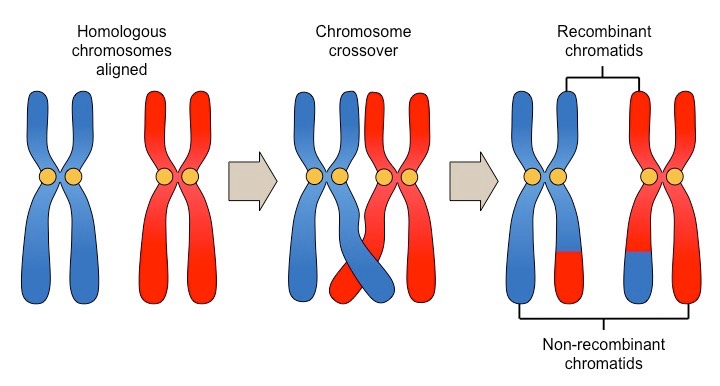 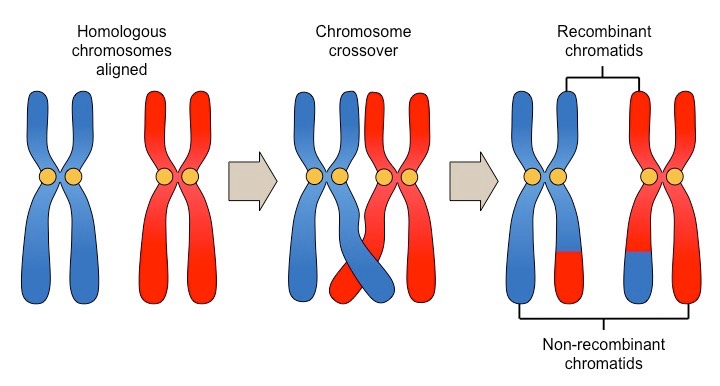 Crossing over: During meiosis, the genes on the two DNA strands in each chromosome “cross over” and switch genes. That means that the final replicated chromosomes that go through meiosis are actually each a combo of mom and dad’s genes!  Below is ONE set of homologous chromosomes: one from mom and one from dad. You are going to use these chromosomes to illustrate crossing over during meiosis.Color each chromosome a different colorCut out the entire replicated chromosome. DO NOT SEPARATE THE DNA STRANDSForm a homologous pair and cross over! Stack the chromosomes, one on top of the otherCut and switch genes (with the same letter, but maybe different capitalization) between mom and dad for any genes you chooseBe sure to switch the same DNA strand (left or right) from mom and dad!Create your gametes in your journal/sheet of paper/document! Either make 4 sperm or one egg and 3 extras (called polar bodies). This means glue in the chromosome, and draw the gamete around it. Or, copy and past the chromosomes into a word document and draw around themUsing Ms. Grant’s Key, figure out what genes the gametes will pass on!Write the final traits the gamete will pass on into your journal/sheet of paper/document!Key: A= brown haira= blonde hairB=Brown Eyesb=blue eyesC= free earlobesc= attached earlobesD= normal hearingd= deafnessChromosome Cut-Outs!